Управление образованием Шалинского городского округаР А С П О Р Я Ж Е Н И Еот 09 сентября 2020 года                                                                        № 195 – Опгт.ШаляОб организации и проведении школьного, муниципального этапов всероссийской олимпиады школьников в Шалинском городском округе в 2020/2021 учебном годуВ соответствии с приказом Министерства образования и науки Российской Федерации от 18.11.2013 №1252 «Об утверждении Порядка проведения всероссийской олимпиады школьников», с изменениями в приказ от 17.03.2015 №249, от 17.12.2015 №1488, от 17.11.2016 №1435, приказами Министерства образования и молодежной политики Свердловской области от 07.08.2020 №614-Д «Об обеспечении организации и проведения всероссийской олимпиады школьников в Свердловской области в 2020/2021 учебном году»,  от 01.09.2020 №664-Д «Об организации и проведении школьного этапа всероссийской олимпиады школьников в Свердловской области в 2020/2021 учебном году, Управление образованием Шалинского городского округа,ПРЕДЛАГАЕТ:1.Провести в Шалинском городском округе школьный, муниципальный этапы всероссийской олимпиады школьников по 24 общеобразовательным предметам: астрономия,  биология,  география, иностранный   язык   (английский, испанский, итальянский, китайский, немецкий, французский), информатика и ИКТ,  искусство (мировая художественная культура), история, литература, математика, обществознание, основы безопасности жизнедеятельности, право, русский   язык, технология, физика,  физическая культура, химия,  экология, экономика.2. Утвердить Положение о проведении школьного, муниципального этапов всероссийской олимпиады школьников в  Шалинском городском округе в 2020–2021 учебном году (приложение 1).3.Утвердить  состав оргкомитета школьного, муниципального этапов всероссийской олимпиады школьников в  Шалинском городском округе в 2020–2021 учебном году (приложение 2).4.Утвердить состав предметно-методических комиссий всероссийской олимпиады школьников в  Шалинском городском округе в 2020–2021 учебном году (приложение 7).5. Муниципальным предметно – методическим комиссиям разработать олимпиадные задания для проведения школьного этапа олимпиады по соответствующему общеобразовательному предмету в соответствии с Методическими рекомендациями по проведению школьного и муниципального этапов олимпиады и предоставить их организатору в срок  до  20 сентября 2020 года;6.Утвердить график проведения школьного этапа всероссийской олимпиады школьников в  Шалинском городском округе в 2020–2021 учебном году (приложение 3).7.Утвердить требования к организации и проведению школьного, муниципального этапов всероссийской олимпиады школьников в  Шалинском городском округе в 2020–2021 учебном году (приложение 4).8. Утвердить ответственных за  организацию и проведение    школьного этапа всероссийской олимпиады школьников в  Шалинском городском округе в 2020–2021 учебном году (приложение 5). Ответственным за  организацию и проведение школьного этапа представить протоколы школьного этапа всероссийской олимпиады школьников в течение 2 дней со дня проведения олимпиады по предмету на электронный адрес: klecova_ln@mail.ru9. Утвердить состав жюри школьного этапа всероссийской олимпиады школьников в  Шалинском городском округе в 2020–2021 учебном году (приложение 6).10. Утвердить состав жюри муниципального этапа всероссийской олимпиады школьников в  Шалинском городском округе в 2020–2021 учебном году (приложение 7).11. Провести в 2020–2021 учебном году школьный этап  всероссийской олимпиады школьников  с 21 сентября по 30 октября 2020 года,  муниципальный этап  всероссийской олимпиады школьников в соответствии с графиком проведения с11 ноября по 18 декабря 2020 года.  12. Руководителям образовательных организаций, осуществляющих образовательную деятельность по образовательным программам начального общего, основного общего и среднего общего образования:12.1. Провести школьный этап олимпиады в установленные сроки и в соответствии с санитарно-эпидемиологическими требованиями к условиям и организации обучения в общеобразовательных организациях, действующим на момент проведения олимпиады.12.2. Проинформировать обучающихся и их родителей (законных представителей) о порядке проведения этапов олимпиады, о месте и времени проведения школьного и муниципального этапов по каждому общеобразовательному предмету.12.3. Обеспечить сбор  и хранение заявлений родителей (законных представителей) обучающихся, заявивших о своём участии в олимпиаде; об ознакомлении с Порядком и о согласии на публикацию результатов по каждому общеобразовательному предмету на официальном сайте в информационно-телекоммуникационной сети «Интернет» с указанием фамилии, инициалов, класса, субъекта Российской Федерации, количества баллов, набранных при выполнении заданий (сведения об участниках), и передает их организатору соответствующего этапа олимпиады. Сбор осуществляется в срок не менее, чем за 10 рабочих дней до начала школьного этапа олимпиады (приложение8);13. Признать утратившим силу Распоряжение Управления образованием от 23.09.2019 года №167 – О «Об организации и проведении школьного, муниципального этапов всероссийской олимпиады школьников в Шалинском городском округе в 2019/2020 учебном году»14. Контроль исполнения распоряжения оставляю за собой.Начальник Управления образованием                                   Е.М.АвдееваШалинского городского округаПРИЛОЖЕНИЕ 1к распоряжению Управления образованиемот 09.09.2020г. №195 - ОП О Л О Ж Е Н И Ео проведении школьного, муниципального этапов всероссийской олимпиады школьников в  Шалинском городском округе в 2020–2021 учебном году1. Положение о проведении школьного, муниципального этапов всероссийской олимпиады школьников (далее – муниципальный этап олимпиады) разработано в соответствии с приказами Министерства образования и науки Российской Федерации: от 18 ноября . № 1252 «Об утверждении Порядка проведения всероссийской олимпиады школьников»; от 17 марта . № 249 «О внесении изменений в Порядок проведения всероссийской олимпиады школьников, утвержденный приказом Министерства образования и науки Российской Федерации от 18 ноября . № 1252»; от 17 декабря . № 1488 «О внесении изменений в Порядок проведения всероссийской олимпиады школьников, утвержденный приказом Министерства образования и науки Российской Федерации от 18 ноября . № 1252».2. Олимпиада  проводится   по   общеобразовательным предметам:   математика,   русский   язык, иностранные   языки   (немецкий, английский, французский, испанский, китайский, итальянский), информатика и ИКТ,  физика,  химия,  биология,  география, астрономия,  литература,   история, обществознание, экономика, право, искусство (мировая художественная культура), физическая культура, технология, основы безопасности жизнедеятельности для обучающихся по образовательным программам основного общего и среднего общего образования; математика и русский язык  для обучающихся по образовательным программам начального общего образования.	Для проведения школьного этапа организатор олимпиады вправе привлекать к проведению олимпиады руководителей общеобразовательных учреждений назначают ответственного за проведение указанного этапа, создают оргкомитет и  состав жюри школьного этапа Олимпиады.Итоговые протоколы проведения школьного этапа всероссийской олимпиады школьников отправляют в Управление образованием в течение 2 дней со дня проведения олимпиады по предмету на электронный адрес: klecova_ln@mail.ru3.	Школьный этап олимпиады проводится во всех образовательных организациях Шалинского городского округа,  по разработанным муниципальными предметно-методическими комиссиями олимпиады заданиям, основанным на содержании образовательных программ начального общего, основного общего и среднего общего образования углублённого уровня и соответствующей направленности (профиля), для 4-11 классов (далее - олимпиадные задания).4.Школьный, муниципальный этапы проводятся в соответствии с графиком. На школьном этапе олимпиады на добровольной основе принимают индивидуальное участие обучающиеся 4-11 классов организаций, осуществляющих образовательную деятельность по образовательным программам начального общего, основного общего и среднего общего образования.Участники школьного этапа олимпиады вправе выполнять олимпиадные задания, разработанные для более старших классов по отношению к тем, в которых они проходят обучение. В случае прохождения на последующие этапы олимпиады данные участники выполняют олимпиадные задания, разработанные для класса, который они выбрали на школьном этапе олимпиады.5. В целях чёткой организации проведения муниципального этапа олимпиады оргкомитет муниципального этапа олимпиады (далее – оргкомитет) направляет в образовательные организации, реализующие образовательные программы основного общего и среднего общего образования (далее – образовательные организации), письма, содержащие информацию о времени, месте, особенностях проведения муниципального этапа олимпиады по каждому общеобразовательному предмету. 6. Для установления количества баллов, необходимого для участия в муниципальном этапе олимпиады, от образовательных организаций оргкомитетом запрашиваются протоколы школьного этапа олимпиады текущего учебного года (Приложение 2). Оргкомитет рассматривает полученные протоколы и направляет в Управление образованием для утверждения предложения по количеству баллов, необходимому для участия на муниципальном этапе олимпиады по каждому общеобразовательному предмету и классу (далее – количество баллов).7. Все участники муниципального этапа олимпиады перед началом муниципального этапа олимпиады проходят регистрацию (Приложение 1). Участнику олимпиады необходимо иметь при себе для предъявления на регистрации документ, удостоверяющий личность (свидетельство о рождении, паспорт).При регистрации участников в день проведения муниципального этапа олимпиады сопровождающий обучающихся представляет следующие документы:– приказ руководителя образовательной организации о назначении ответственного за обеспечение безопасности жизни и здоровья участников муниципального этапа олимпиады;– медицинские справки о допуске каждого участника к муниципальному этапу олимпиады (по основам безопасности жизнедеятельности и физической культуре).За 10 минут до начала олимпиадного тура оргкомитетом обеспечивается рассадка участников в аудиториях, и начинают действовать правила защиты информации от утечки в месте проведения состязания. Во время проведения ВсОШ участники олимпиады должны соблюдать Порядок проведения её этапов, требования, утвержденные организаторами этапов олимпиады.Все участники олимпиады рассаживаются в аудитории по одному за партой, указанной организатором в аудитории. Для выполнения олимпиадных заданий необходимы две одинаковые гелевые/шариковые ручки синего цвета.Участник олимпиады может взять с собой в аудиторию, шоколад, воду в прозрачной бутылке, лекарственные средства.Во время проведения олимпиады участник может выйти из аудитории только в сопровождении дежурного на несколько минут по уважительной причине (в места общего пользования или медицинскую комнату).Находясь в аудитории, участник должен выполнять все требования организатора. Если возникает вопрос, участник должен поднять руку и ждать.Участник может пользоваться олимпиадными заданиями как рабочим материалом (делать любые пометки, подчеркивания и т.д.), если предусмотрен бланк ответов. Черновики не проверяются и не оцениваются.Участник вправе иметь справочные материалы, электронно- вычислительную технику, разрешённые к использованию во время проведения олимпиады, перечень которых определяется в требованиях к организации и проведению этапов олимпиады по каждому общеобразовательному предмету.Участник не имеет права:иметь при себе средства связи, электронно-вычислительную технику, фото, аудио и видеоаппаратуру, справочные материалы, письменные заметки и иные средства хранения и передачи информации;разговаривать, вставать с мест, пересаживаться, обмениваться любыми материалами и предметами;выносить из кабинета и пункта проведения олимпиады олимпиадные материалы на бумажном или электронном носителях, фотографировать работы;пользоваться справочными материалами, кроме тех, которые указаны в заданиях;перемещаться по пункту проведения олимпиады без сопровождения дежурного;пользоваться цветными чернилами, корректором;в бланке ответов, в заданиях указывать сведения об участнике олимпиады и его общеобразовательной организации, делать какие-либо пометки, не относящиеся к содержанию ответа.В случае нарушения Порядка проведения ВсОШ участники удаляются с олимпиады. Участники олимпиады, которые были удалены, лишаются права дальнейшего участия в олимпиаде по данному предмету в текущем году.Участник олимпиады может закончить выполнение заданий раньше отведенного времени, сдать олимпиадные материалы и покинуть аудиторию. В этом случае он не имеет права вернуться и продолжить выполнение заданий. Участники, закончившие выполнение заданий раньше отведенного срока на туре, обязаны перейти в специально отведенное помещение к сопровождающему и оставаться там до времени окончания тура с выполнением в данном помещении всех условий защиты утечки информации, в том числе отсутствия у участника доступа к мобильной и интернет-связи. Участник олимпиады не имеет права продолжить выполнение заданий дольше отведенного времени.В случае нарушения порядка проведения олимпиады участник олимпиады имеет право подать апелляцию о нарушении установленного порядка проведения олимпиады. Апелляция о нарушении установленного порядка проведения подается до выхода из кабинета, в котором участник олимпиады выполнял задания.После ознакомления с предварительными результатами олимпиады участник может подать в письменной форме апелляцию о несогласии с выставленными баллами в жюри каждого этапа олимпиады. Участник олимпиады перед подачей апелляции вправе убедиться в том, что его работа проверена и оценена в соответствии с установленными критериями и методикой оценивания выполненных олимпиадных заданий.Рассмотрение апелляционного заявления проводится с участием самого участника олимпиады. Во время апелляции должна осуществляется видеофиксация процедуры.По всем вопросам участники олимпиады могут обратиться лично к ответственному в образовательной организации, на сайте школы, органа управления образованием муниципального района, по телефонам горячей линии.8. Во время проведения муниципального этапа олимпиады осуществляется дежурство в аудиториях и коридорах.9. Состав жюри муниципального этапа олимпиады ежегодно утверждается распоряжением Управления образованием.Жюри  школьного и муниципального этапов олимпиады:- обеспечивает объективность результатов школьного этапа ВсОШ: обезличенную проверку работ по единым критериям и единой шкале оценивания, согласованность подходов к оцениванию, качество проверки, отсутствие ошибок оценивания, осуществление перекрестной проверки; принимает по акту от ответственного члена оргкомитета закодированные (обезличенные) олимпиадные работы участников для их оценивания; проверяет олимпиадные работы не позднее календарного дня, следующего за днем проведения олимпиады; осуществляет оценивание выполненных олимпиадных работ в соответствии с критериями и методиками оценивания выполненных олимпиадных заданий, заполняет форму шифрованных результатов участников; передает по акту ответственному члену оргкомитета работы участников и принимает для заполнения форму дешифрованных результатов участников олимпиады;подводит итоги школьного этапа олимпиады в 00 — месте проведения олимпиады;проводит с участниками олимпиады анализ олимпиадных заданий и разбор их решений;осуществляет очно по запросу участника олимпиады показ выполненных олимпиадных заданий (во время показа выполненных олимпиадных работ участниками соответствующего этапа олимпиады по каждому общеобразовательному предмету жюри не вправе изменить баллы, выставленные при проверке олимпиадных заданий);представляет результаты олимпиады ее участникам;-рассматривает очно апелляции участников олимпиады с использованием видеофиксации (в случае удовлетворения апелляции количество ранее выставленных баллов может измениться как в сторону увеличения, так и в сторону уменьшения количества баллов);определяет победителей и призеров олимпиады на основании рейтинга по каждому общеобразовательному предмету и в соответствии с квотой, установленной организатором соответствующего этапа;представляет организатору олимпиады результаты олимпиады (протоколы и и рейтинг победителей и призеров по соответствующему общеобразовательному предмету, подписанный председателем и секретарем жюри) для их утверждения (график предоставления результатов олимпиады организатору рассматривается на заседании оргкомитета и утверждается организатором);- составляет и представляет организатору школьного этапа олимпиады аналитический отчёт о результатах выполнения олимпиадных заданий по каждому общеобразовательному предмету, подписанный председателем жюри (форма 6); членам жюри запрещается копировать и выносить выполненные олимпиадные работы из аудиторий, в которых они проверялись, комментировать процесс проверки выполненных олимпиадных работ, а также разглашать результаты проверки до публикации предварительных результатов олимпиады.Основными принципами деятельности жюри школьного, муниципального этапов олимпиады являются компетентность, объективность, гласность, а также соблюдение норм профессиональной этики.10. Участники олимпиады вправе подать апелляцию о несогласии с выставленными баллами (далее апелляции) в жюри после разбора олимпиадных заданий и показа работ по общеобразовательному предмету.Участники школьного этапа олимпиады перед подачей апелляции вправе убедиться в том, что его работа проверена и оценена в соответствии с установленными критериями и методикой оценивания выполненных олимпиадных заданий.Срок рассмотрения апелляции — не позднее следующего дня с момента подачи апелляции.Рассмотрение апелляции проводится с участием самого участника Олимпиады.Родители (законные представители) участников имеют право присутствовать при рассмотрении апелляции без права голоса. При рассмотрении апелляции могут присутствовать общественные наблюдатели, сопровождающие лица, должностные лица Министерства, Рособрнадзора, органов исполнительной власти, осуществляющих государственное управление в сфере образования, но они не вправе принимать участие в рассмотрении апелляции.В случае неявки участника на процедуру очного рассмотрения апелляции заявление считается недействительным, и рассмотрение апелляции по существу не проводится.Апелляционная комиссия:принимает и рассматривает апелляции участников олимпиады о несогласии с выставленными баллами; принимает по результатам рассмотрения апелляций решение об отклонении или об удовлетворении апелляции;- информирует участников олимпиады о принятом решении(в случае удовлетворения апелляции количество ранее выставленных баллов может измениться как в сторону увеличения, так и в сторону уменьшения.Решение апелляционной комиссии оформляется протоколом.На основании протокола апелляционной комиссии председатель жюри вносит изменения в рейтинговую таблицу и определяет победителей и призеров школьного этапа по соответствующему общеобразовательному  предмету.Апелляционная комиссия не рассматривает апелляции по вопросам содержания и структуры олимпиадных заданий, критериев и методики оценивания их выполнения.На заседании апелляционной комиссии рассматривается оценивание только тех заданий, которые указаны в апелляции.Правила подачи апелляции школьного этапа олимпиады устанавливаются организатором школьного этапа олимпиады.Для рассмотрения апелляции членам апелляционной комиссии предоставляются копии проверенной жюри работы участника олимпиады (в случае выполнения задания, предусматривающего устный ответ аудиозаписи устных ответов участников олимпиады), олимпиадные задания и критерии их оценивания, протоколы оценки.Рассмотрение апелляции проводится в спокойной и доброжелательной обстановке. Черновики работ участников олимпиады не проверяются и не учитываются при оценивании.Для рассмотрения апелляции участников олимпиады создается комиссия, которая формируется из числа членов жюри олимпиады. Решение комиссии принимается простым большинством голосов. Председатель комиссии имеет право решающего голоса.Решение комиссии является окончательным, пересмотру не подлежит. Комиссия принимает решение об отклонении апелляции и сохранении выставленных баллов или об удовлетворении апелляции и корректировке баллов.11. Количество победителей и призеров муниципального этапа олимпиады по каждому общеобразовательному предмету определяется жюри  на основании рейтинга участников муниципального этапа олимпиады.Победителями муниципального этапа олимпиады признаются участники муниципального этапа олимпиады, набравшие наибольшее количество баллов, при условии, что они составляют 50 и более процентов от максимально возможных баллов, определённых региональной предметно – методической комиссией по конкретному общеобразовательному предмету.Призёрами муниципального этапа олимпиады признаются следующие за победителем участники, набравшие наибольшее количество баллов, при условии, что они составляют 50 и более процентов от максимально возможных баллов, определённых региональной предметно – методической комиссией по конкретному общеобразовательному предмету.12. По итогам проверки олимпиадных работ по соответствующему предмету жюри составляет итоговую таблицу результатов, представляющую собой ранжированный список участников, расположенных по мере убывания набранных ими баллов, оформляет итоговый протокол и направляет его в Управление образованием для утверждения.13. На официальном сайте Управления образованием в сети Интернет публикуются протоколы жюри муниципального этапа олимпиады по каждому общеобразовательному предмету.14. Победители и призёры муниципального этапа олимпиады награждаются поощрительными грамотами Управления образованием, которые подписываются начальником Управления образованием и заверяются печатью Управления образованием.15. Вручение поощрительных грамот победителям и призерам муниципального этапа олимпиады осуществляется в торжественной обстановке.16. Педагогам, подготовившим победителей муниципального этапа олимпиады, вручается благодарственное письмо Управления образованием.17. Работы участников муниципального этапа олимпиады хранятся в управлении образованием в течение 1 года.18.В случаях, не урегулированных настоящим Положением, проведение этапов олимпиады в Шалинском городском округе осуществляется в соответствии с «Порядком проведения всероссийской олимпиады школьников», утверждённым приказом Министерства образования и науки РФ от 18 ноября 2013 г.№1252 г.Москва.ПРИЛОЖЕНИЕ 2к распоряжению Управления образованиемот 09.09.2020г. №195 - ОСостав оргкомитета школьного, муниципального этаповвсероссийской олимпиады школьников в Шалинском городском округе в 2020- 2021 учебном годуПредседатель оргкомитета – Авдеева Елена Михайловна, начальник Управления образованием Члены оргкомитета:Клецова Людмила Николаевна - методист МКУ ШГО «ЦОДСО»,Кириллова Галина Дмитриевна - методист МКУ ШГО «ЦОДСО» (по согласованию),Леонтьева Ольга Александровна- зам.по НМР МБОУ «Шалинская СОШ №45» (по согласованию),Давыдова Наталья Федоровна – зам.по НМР МБОУ «Шалинская СОШ №90» (по согласованию),Колобова Людмила Михайловна - руководитель ММО учителей ин.яз. (по согласованию),Кириллов Юрий Григорьевич - руководитель ММО учителей физической культуры (по согласованию),Осолихина Елена Григорьевна - руководитель ММО учителей технологии (по согласованию),Рыбникова Наталия Петровна - руководитель ММО учителей начальных классов (по согласованию),Попкова Людмила Юрьевна – педагог-психолог МБОУ «Шалинская СОШ №45» (по согласованию), Шамарина Любовь Ильинична – зам.по НМР МБОУ «Шамарская СОШ №26» (по согласованию),Гилёва Оксана Валерьевна - зам.по НМР МБОУ «Колпаковская СОШ» (по согласованию).ПРИЛОЖЕНИЕ 3к распоряжению Управления образованиемот 09.09.2020г. №195 - ОГрафикпроведения школьного этапа всероссийской олимпиады школьниковв Шалинском городском округе 2020-2021 учебном годуПРИЛОЖЕНИЕ 4к распоряжению Управления образованиемот 09.09.2020г. №195 - ОТребования к организации и проведению школьного, муниципального этапов всероссийской олимпиады школьников в Шалинском городском округе в 2020- 2021 учебном году.1.Участники олимпиады должны явиться в пункт проведения олимпиады за 40-45 минут до начала олимпиады. Участники олимпиады должны иметь с собой сменную обувь. Участники олимпиады проходят регистрацию по установленной форме и следуют в рабочие кабинеты.Участники олимпиады приносят с собой ручки с синей пастой. Участникам олимпиады запрещено: - пользоваться для записей  карандашом, (если это  не предусмотрено требованиями), авторучкой с красными и зелеными чернилами,- использовать корректор,- обращаться с вопросами к кому-либо кроме дежурного в аудитории и членов Оргкомитета,- пользоваться интернетом, любыми электронными устройствами, в том числе личными компьютерами, калькуляторами, электронными записными книжками, средствами связи (пейджерами, мобильными телефонами и т.п.), электронными носителями информации (дискетами, CD- и DVD-дисками, модулями флэш-памяти и т.п.), а также учебной литературой и  заготовленными личными записями.2. Во время проведения олимпиады участники олимпиады:должны соблюдать настоящий Порядок и требования, утверждённые организатором школьного, муниципального этапов олимпиады, центральными методическими комиссиями олимпиады, к проведению соответствующего этапа олимпиады по каждому общеобразовательному предмету;должны следовать указаниям представителей организатора олимпиады;не вправе общаться друг с другом, свободно перемещаться по аудитории;вправе иметь справочные материалы, средства связи и электронно-вычислительную технику, разрешённые к использованию во время проведения олимпиады, перечень которых определяется в требованиях к организации и проведению соответствующих этапов олимпиады по каждому общеобразовательному предмету.3. В случае нарушения участником олимпиады настоящего Порядка и (или) утверждённых требований к организации и проведению соответствующего этапа олимпиады по каждому общеобразовательному предмету, представитель организатора олимпиады вправе удалить данного участника олимпиады из аудитории, составив акт об удалении участника олимпиады.4. Участники олимпиады, которые были удалены, лишаются права дальнейшего участия в олимпиаде по данному общеобразовательному предмету в текущем году.5. В целях обеспечения права на объективное оценивание работы участники олимпиады вправе подать в письменной форме апелляцию о несогласии с выставленными баллами в жюри соответствующего этапа олимпиады. Участник олимпиады перед подачей апелляции вправе убедиться в том, что его работа проверена и оценена в соответствии с установленными критериями и методикой оценивания выполненных олимпиадных заданий. Рассмотрение апелляции проводится с участием самого участника олимпиады.6. По результатам рассмотрения апелляции о несогласии с выставленными баллами жюри соответствующего этапа олимпиады принимает решение об отклонении апелляции и сохранении выставленных баллов или об удовлетворении апелляции и корректировке баллов.7. Мобильные телефоны, иные средства связи и другие источники информации, не предусмотренные предметными требованиями, отдаются на время проведения олимпиады на хранение сопровождающему учителю.8. Сопровождающие учителя следуют в кабинет, отведенный для них.9. До начала школьного, муниципального этапов олимпиады по каждому общеобразовательному предмету представители организатора олимпиады проводят инструктаж участников олимпиады – информируют о продолжительности, порядке подачи апелляций о несогласии с выставленными баллами, о случаях удаления со школьного, муниципального этапа олимпиады, а также о времени и месте ознакомления с результатами школьного, муниципального этапов олимпиады.До начала муниципального этапа олимпиады дежурный по аудитории предлагает участникам оставить личные вещи в специально определенном месте, рассаживает участников по одному за парту, предупреждает, что работа должна быть выполнена только ручкой, объявляет регламент муниципального этапа олимпиады, сверяет количество сидящих в аудитории с количеством участников в списках. Дежурные по аудитории не должны комментировать задания. Вопросы по содержанию заданий от участников муниципального этапа олимпиады не принимаются.Необходимо указать на доске время начала и время окончания олимпиады.10. По окончании олимпиады материалы запечатываются в конверт и вместе с остальными материалами олимпиады передаются ответственному организатору для передачи в  оргкомитет. Порядок шифрования и дешифрования.Для шифрования и дешифрования работ оргкомитетом создается специальная комиссия в составе не менее двух человек, один из которых является председателем. После окончания Олимпиады работы участников передаются шифровальной комиссии на шифровку. На бланке листа ответов каждой работы пишется соответствующий шифр, указывающий  предмет, № класса и № работы (например, Л7–01, Л7–02, Л7–03 и т.д.), который дублируется в персональных данных участника. Работа по шифрованию, проверке и процедуры внесения баллов в компьютер организована так, что полная информация о рейтинге каждого участника Олимпиады была доступна только членам шифровальной комиссии.Выполнение заданий оценивается жюри в соответствии с критериями и методикой оценки, разработанной предметно-методической комиссией.Результаты проверки всех работ участников Олимпиады члены Жюри заносят в итоговую таблицу.Порядок проведения проверки олимпиадных заданий1.Отчеты  по школьному, муниципальному этапам олимпиады должны быть представлены в течение 2 дней  со дня проведения олимпиады по предмету.   2.Муниципальный этап предполагает проверку  жюри олимпиадных заданий учащихся олимпиады с 14.00 на следующий день после проведения олимпиады в Управлении образованием, оформляется протокол, рейтинговая таблица заверяется членами жюри и направляется в Управление образованием.Ответственный организатор в точке проведения олимпиады1. Получает в оргкомитете электронные списки приглашенных на олимпиаду по предмету и сведения о предполагаемом числе участников для своей точки проведения.2. Обеспечивает подготовку точки проведения олимпиады:2.1 выделяет необходимое количество аудиторий (из расчета мест – по 1 участнику за парту), а также место для сопровождающих;2.2 обеспечивает необходимое число дежурных в аудиториях (из расчета – не меньше трех человек в двух соседних кабинетах);2.3 обеспечивает в каждой аудитории свободные рабочие места (одно или несколько) и стол для организатора, отдельно стоящие столы для вещей участников;2.4 на стенах в аудиториях не должно быть справочных таблиц и других источников информации по предмету проводимой олимпиады;2.5 аудитории должны быть оборудованы табличками, указывающими класс(ы) участников, которые пишут работу в данной аудитории;2.6 обеспечивает в каждой аудитории бумагу для черновиков и запасные ручки.3. Своевременно получает материалы олимпиады по согласованию с координатором и обеспечивает хранение и конфиденциальность материалов до начала олимпиады.4. Обеспечивает регистрацию, дежурство и инструктаж сотрудников в рабочих кабинетах во время проведения олимпиады.5. Обеспечивает доставку запечатанных конвертов с титульными листами участников в Оргкомитеты, не позднее, чем на следующий день после проведения олимпиады. ПРИЛОЖЕНИЕ 5к распоряжению Управления образованиемот 09.09.2020г. №195 - ООтветственные за организацию и проведение школьного этапа всероссийской олимпиады школьников в Шалинском городском округев 2020- 2021 учебном годуПРИЛОЖЕНИЕ 6к Распоряжению начальникаУправления образованиемот 09.09.2020г. №195 - ОС О С Т А Вжюри школьного этапа всероссийской олимпиады школьников в 2020-2021 учебном году  МБОУ «Шалинская СОШ №45» МБОУ «Шалинская СОШ №90»МБОУ «Шамарская СОШ №26»МБОУ «Колпаковская СОШ»ПРИЛОЖЕНИЕ 7к распоряжениюУправления образованиемот 09.09.2020г. №195 - ОС О С Т А Вжюри муниципального этапа всероссийской олимпиады школьников и муниципальных предметно - методических комиссий по общеобразовательным предметамв 2020-2021 учебном году в Шалинском городском округеФОРМА 1В оргкомитет школьного этапа всероссийской олимпиады школьниковЗАЯВЛЕНИЕПрошу допустить меня к участию в школьном этапе всероссийской олимпиады школьников по(предмет (ы))Сообщаю о себе следующие данные:Фамилия, имя, отчествоНаименование 00классКонтактный телефонС Порядком проведения всероссийской олимпиады школьников, утверждённым приказом Минобрнауки России от 18.11.2013 № 1252 «Об утверждении Порядка проведения всероссийской олимпиады школьников», с изменениями в приказ от 17 марта 2015 года № 249, от 17 декабря 2015 года № 1488, от 17 ноября 2016г. № 1435, сроками и местами проведения школьного этапа олимпиады по каждому общеобразовательному предмету, требованиями к организации и проведению школьного этапа олимпиады по каждому общеобразовательному предмету ознакомлен (а).Дата «20 г. Подпись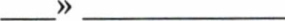 Фамилия и подпись члена оргк омитета, принявшего заявление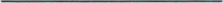 ФОРМА 2Согласие обучающегося на обработку персональных данныхНаименование мероприятия — школьный этап всероссийской олимпиады школьников по(предмет)я, (фамилия, имя, отчество обучающегося полностью,)(индекс, адрес)(паспорт серия, номер)(когда и кем выдан)Место учебы в настоящее время (в соответствии с Уставом образовательной организации):Класс обучения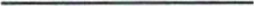 Дата рождения (число, месяц, год):Контактный телефонНастоящим подтверждаю свое ознакомление с Порядком проведения всероссийской олимпиады школьников, утверждённым приказом Министерства образования и науки РФ от 18 ноября 2013 г. № 1252, изменениями в приказ от 17 марта 2015 г. № 249, от 17 декабря 2015 г. № 1488, от 17 ноября 2016г. № 1435 и даю согласие на публикацию в сети «Интернет» рейтинга обучающихся и протоколов жюри по предметам школьного этапа олимпиады в соответствии с указанным выше документом.В соответствии с требованиями статьи 9 Федерального закона от 27.07.2006 № 152-ФЗ «О персональных данных», подтверждаю свое согласие на обработку моих персональных данных: фамилии, имени, отчества, места учебы, класса, даты рождения, телефона, набранных баллов, рейтинга — с целью исполнения поручения Министерства образования и молодежной политики Свердловской области на формирование региональной базы данных олимпиады, регламентированной отчетности и размещение части данных (фамилии, инициалов, класса, количества баллов, субъекта РФ), а также олимпиадной работы участника олимпиады (в случае, если он станет победителем или призером) в сети Интернет. Предоставляю Оператору право осуществлять все действия (операции) с моими персональными данными, включая сбор, систематизацию, накопление, хранение, обновление, изменение, использование, обезличивание, блокирование, уничтожение как с использованием средств автоматизации, так и без использования таковых.Даю согласие на обработку моих персональных данных (полное название образовательной организации, ее адрес) с целью исполнения поручения Оператора по организационно-методическому сопровождению проведения всероссийской олимпиады школьников.Разрешаю Оператору производить фото- и видеосъемку с моим участием, безвозмездно использовать эти фото, видео и информационные материалы во внутренних и внешних коммуникациях, связанных с деятельностью Оператора. Фотографии и видеоматериалы могут быть скопированы, представлены и сделаны достоянием общественности или адаптированы для использования любыми СМИ и любым способом, в частности, в буклетах, видео, в Интернете и т.д. при условии, что произведенные фотографии и видео не нанесут вред моему достоинству и репутации.Настоящее письменное согласие действует до 31.08.2021 г. Согласие может быть отозвано в письменной форме.20	подпись расшифровка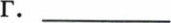 ФОРМА 3Согласие родителя (законного представителя) на обработку персональных данных своего несовершеннолетнего ребенкаНаименование мероприятия — школьный этап всероссийской олимпиады школьников по(предмет), я,(фамилия, имя, отчество родителя (законного представителя) полностью)(индекс, адрес)(паспорт серия, номер)(когда и кем выдан)Являясь родителем/законным опекуном ребенка на основании свидетельства о рождении, иного документа с реквизитами:(фамилия, имя, отчество ребенка полностью), проживающего по адресу:Место учебы в настоящее время (в соответствии с Уставом образовательной организации):Класс обучения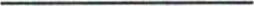 Дата рождения ребенка (число, месяц, год):Паспортные данные/данные свидетельства о рождении ребенка (серия, номер, дата выдачи, кем выдан):Контактный телефонНастоящим подтверждаю свое ознакомление с Порядком проведения всероссийской олимпиады школьников, утверждённым приказом Министерства образования и науки РФ от 18 ноября 2013 г. № 1252, с изменениями в приказ от 17 марта 2015 г. № 249 от 17 декабря 2015 г. № 1488, от 17 ноября 2016г. № 1435, и даю согласие на публикацию в сети «Интернет» рейтинга обучающихся и протоколов жюри по предметам школьного этапа в соответствии с указанными выше документами.В соответствии с требованиями статьи 9 Федерального закона от 27.07.2006 № 152-ФЗ «О персональных данных», подтверждаю свое согласие на обработку персональных данных моего ребенка: фамилии, имени, отчества, места учебы, класса, даты рождения, телефона, набранных баллов, рейтинга — с целью исполнения поручения Министерства образования и молодежной политики Свердловской области на формирование региональной базы данных олимпиады, регламентированной отчетности и размещение части данных (фамилии, инициалов, класса, количества баллов, субъекта РФ), а также олимпиадной работы участника олимпиады (в случае, если он станет победителем или призером) в сети Интернет. Предоставляю Оператору право осуществлять все действия (операции) с персональными данными моего ребенка, включая сбор, систематизацию, накопление, хранение, обновление, изменение, использование, обезличивание, блокирование, уничтожение как с использованием средств автоматизации, так и без использования таковых.Даю согласие на обработку персональных данных моего несовершеннолетнего ребенка (полное название образовательной организации, ее адрес) с целью исполнения поручения Оператора по организационно-методическому сопровождению проведения всероссийской олимпиады школьников.Разрешаю Оператору производить фото- и видеосъемку моего ребенка, безвозмездно использовать эти фото, видео и информационные материалы во внутренних и внешних коммуникациях, связанных с деятельностью Оператора. Фотографии и видеоматериалы могут быть скопированы, представлены и сделаны достоянием общественности или адаптированы для использования любыми СМИ и любым способом, в частности, в буклетах, видео, в Интернете и т.д. при условии, что произведенные фотографии и видео не нанесут вред достоинству и репутации моего ребенка.Настоящее письменное согласие действует до 31.08.2021 г.Согласие может быть отозвано в письменной форме.20 подпись	расшифровка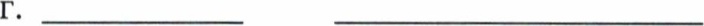 ФОРМА 4Акт об удалении за нарушение установленного порядка проведения школьного этапа всероссийской олимпиады школьниковоо	аудитория №ПредметДата и время удаления с олимпиады:минут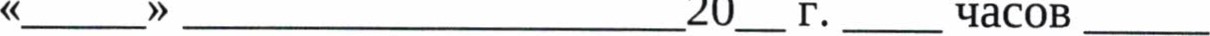 Мы, нижеподписавшиеся,Оргкомитет школьного этапа(фамилия, имя, отчество) Составили настоящий акт в том, что(фамилия, имя, отчество удаляемого)(место учебы, класс) во время проведения олимпиады нарушил(ла)(указать нарушение проведения олимпиады)С актом об удалении с олимпиады ознакомлен(а):(фамилия, имя, отчество лица, нарушившего порядок проведения)Отказ от ознакомления с актом об удалении с олимпиады(фамилия, имя, отчество лица, нарушившего порядок проведения) Подписи лиц, составивших акт об удалении с олимпиады:(фамилия, имя, отчество лиц, составивших акт об удалении)ФОРМА 5Инструкция ответственного члена оргкомитета в 00 - месте проведения олимпиадыОтветственный член оргкомитета назначается на заседании оргкомитета школьного этапа ВсОШ (далее — олимпиада). Ответственный член оргкомитета координирует организацию и проведение школьного этапа всероссийской олимпиады школьников в соответствии с Порядком проведения всероссийской олимпиады школьников, действующими на момент проведения олимпиады санитарноэпидемиологическими требованиями и утверждёнными организатором олимпиады требованиями по каждому общеобразовательному предмету, несет ответственность за жизнь и здоровье участников олимпиады во время проведения школьного этапа олимпиады.Ответственный член оргкомитета:организует работу по своевременному информированию обучающихся и их родителей (законных представителей), жюри школьного этапа олимпиады о сроках проведения и требованиях к организации и проведению школьного этапа олимпиады  получает комплекты олимпиадных заданий в электронном виде не позднее, чем за день до начала школьного этапа олимпиады;  обеспечивает хранение олимпиадных заданий, доставку заданий в места проведения олимпиады, тиражирование по каждому общеобразовательному предмету, несет установленную законодательством Российской Федерации ответственность за их конфиденциальность;  координирует действия членов оргкомитета, дежурных в ОУ — месте проведения олимпиады;  распределяет обязанности членов оргкомитета в ОУ — месте проведения олимпиады;  распределяет дежурных в аудитории и вне аудитории;  проводит инструктаж с членами оргкомитета и дежурными;  координирует работу жюри (составляет график проведения проверок олимпиадных работ, разбора заданий и их решений, показа работ участников олимпиады);  осуществляет проверку помещений, в которых будут находиться участники олимпиады (в аудитории необходимо подготовить: часы, находящиеся в поле зрения участников; закрыть стенды, плакаты и иные материалы со справочнопознавательной информацией по соответствующим учебным предметам; для каждого участника должно быть выделено отдельное рабочее место; предусмотрены места для личных вещей участников);  соблюдает требования к организации и проведению олимпиады по общеобразовательному предмету;  принимает от дежурного в аудитории по счету олимпиадные работы, черновики, задания, справочные материалы;  разрабатывает способ кодирования олимпиадных работ с учетом мнения других членов оргкомитета;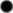 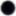 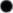 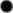 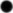 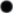 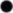 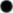 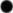 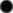 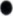  передает обезличенные работы (по акту) жюри школьного этапа олимпиады для оценивания и шифрованный протокол для заполнения;  принимает (по акту) от жюри проверенные олимпиадные работы участников;  передает (по акту) жюри для заполнения дешифрованный протокол;  ведет учет количества участников, победителей и призеров школьного этапа ВсОШ по общеобразовательным предметам.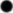 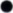 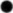 ФОРМА 6АНАЛИТИЧЕСКИЙ ОТЧЕТжюри об итогах выполнения участниками олимпиадных задании школьного этапавсероссийской олимпиады школьников по	в 2020/2021 учебном году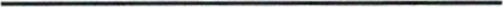 в(полное наименование общеобразовательной организации по уставу)Общее количество участников олимпиады Из них учащихся: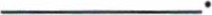 Результаты участников олимпиадыЗ. В ходе проведения школьного этапа олимпиады было удаленоучастников, поданоапелляций, из них удовлетворено отклонено По итогам работы апелляционной комиссии были изменены результаты участников.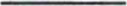 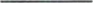 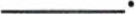 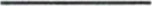 4. Методическое обеспечение олимпиады:отзыв членов жюри о характере и качестве олимпиадных заданий, указать «+» и «-», трудности в использовании — ошибки, недочеты и др., соответствие методическим рекомендациям Центральных предметно методических комиссий всероссийской олимпиады школьников:отзыв членов жюри о качестве критериев оценивания, указать «+» и «-», трудности в использовании — ошибки, недочеты и др.,Председатель жюри: Ф.И.О.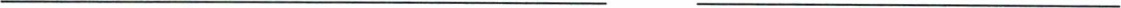 (подпись) Жюри:Ф.И.О.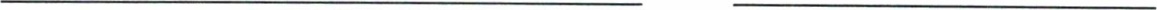 (подпись) Ф.И.О.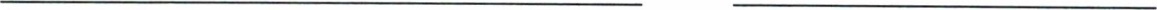 (подпись) Ф.И.О.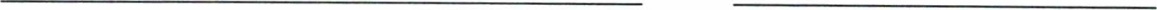 (подпись) Ф.И.О.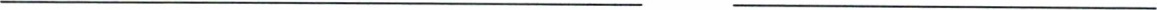 (подпись) №ПредметДаты проведенияСостав участников (классы)1Математика21.09.20204-112Искусство (мировая художественная культура)23.09. 20207,8,9,10,113Экономика24.09. 20208,9,10,114Химия28.09.20208,9,10,115Право29.09. 20207,8,9,10,116География30.09. 20207,8,9,10,117Физическая культура02 - 03.10. 20205,6,7-8,9-11(практика: юноши, девушки)8История05.10. 20205,6,7,8,9,10,119Информатика06.10. 20205,6,10,11Информатика07.10.20207,8,9,10Обществознание08.10. 20207,8,9,10,1111Биология09.10. 20207,8,9,10,1112Русский язык12.10. 20204,5,6,7,8,9,10,1113Физика13.10. 20205,6,7,8,9,10,1114Астрономия14.10.2020              10,1115Технология15 - 16.10. 20205,6,7,8,9,10,11(юноши,девушки)16Литература19.10. 20205,6,7,8,9,10,1117Основы безопасности жизнедеятельности20.10.20208,9,10,1118Иностранные языки Английский язык 21. 10. 20205,6,7,8,9,10,1119Немецкий язык22. 10. 20205,6,7,8,9,10,1120Испанский язык23. 10. 20205,6,7,8,9,10,1121Итальянский язык26. 10. 20205,6,7,8,9,10,1122Китайский язык27. 10. 20205,6,7,8,9,10,1123Французский язык28. 10. 20205,6,7,8,9,10,1124Экология29. 10. 20205,6,7,8,9,10,11Образовательное учреждениеОтветственные за организацию и проведение школьного этапа всероссийской олимпиады школьниковОтветственные за организацию и проведение школьного этапа всероссийской олимпиады школьниковОбразовательное учреждениеФ.И.О.ДолжностьМБОУ «Шалинская СОШ №45»Леонтьева Ольга АлександровнаЗаместитель по НМРМБОУ  «Шалинская СОШ №90»Давыдова Наталья ФёдоровнаЗаместитель по НВРМБОУ «Шамарская СОШ №26»Шамарина Любовь ИльиничнаЗаместитель по УВРМБОУ «Колпаковская СОШ»Гилева Ольга ВалерьевнаУчитель ОБЖПредмет Ф И О члена жюри, кв. категорияМесто работыРусский языкКоллякова И.И., высшая кв.категорияМБОУ «Шалинская СОШ №45»Русский языкИлькина Н.Р., первая кв. категорияМБОУ «Шалинская СОШ №45»Русский языкЕрмолина И.П., высшая  кв. категорияФилиал МБОУ «Шалинская СОШ №45» - «Сылвинская СОШ»Русский языкСафонова Н.Г., высшая кв. категорияФилиал МБОУ «Шалинская СОШ №45» - «Илимская ООШ»   ЛитератураКоллякова И.И., высшая кв.категорияМБОУ «Шалинская СОШ №45»   ЛитератураИлькина Н.Р., первая кв. категорияМБОУ «Шалинская СОШ №45»   ЛитератураЕрмолина И.П., высшая кв. категорияФилиал МБОУ «Шалинская СОШ №45» - «Сылвинская СОШ»   ЛитератураСафонова Н.Г., высшая кв. категорияФилиал МБОУ «Шалинская СОШ №45» - «Илимская ООШ»Математика Пименова М.Ю.,  кв. категорияМБОУ «Шалинская СОШ №45»Математика Пирогова Л.П., первая кв. категорияМБОУ «Шалинская СОШ №45»Математика Пряничникова О.Н., первая кв. кат.Филиал МБОУ «Шалинская СОШ №45» - «Сылвинская СОШ»Математика Кропанцева Н.А., первая кв. категорияФилиал МБОУ «Шалинская СОШ №45» - «Илимская ООШ»Английский языкБочарникова В.В., высшая кв. категория            МБОУ «Шалинская СОШ №45»Английский языкГлухова С.Л первая кв. категорияМБОУ «Шалинская СОШ №45»Английский языкБелослудцева Г.А. первая кв. категорияМБОУ «Шалинская СОШ №45»Немецкий языкМаркова М.А., первая кв. категорияМБОУ «Шалинская СОШ №45»Немецкий языкИгумнов А.Н., первая кв. категорияФилиал МБОУ «Шалинская СОШ №45» - «Сылвинская СОШ»Немецкий языкГилева Н.А. первая кв. категорияФилиал МБОУ «Шалинская СОШ №45» - «Илимская ООШ»История ОбществознаниеЭкономикаПравоШистерова Н.А., кв. категорияМБОУ «Шалинская СОШ №45»История ОбществознаниеЭкономикаПравоБуланкина  Н.И.,  кв. категорияФилиал МБОУ «Шалинская СОШ №45» - «Илимская ООШ»История ОбществознаниеЭкономикаПравоМехдиева Н.И., первая кв. категорияМКОУ «Шалинская СОШ №45»ФизикаБелослудцева Г.А., первая кв. категорияМБОУ «Шалинская СОШ №45»ФизикаОсолихин Е.В., первая  кв. категорияМБОУ «Шалинская СОШ №45»ФизикаКропанцева Н.А., первая  кв. категорияФилиал МБОУ «Шалинская СОШ №45» - «Илимская ООШ»Химия Пугачёва Е.Н., первая кв. категорияМБОУ «Шалинская СОШ №45»Химия Быкова Н.И., первая  кв. категорияФилиал МБОУ «Шалинская СОШ №45» - «Чусовская СОШ»Химия Шатрабаева Е.А., первая  кв. категорияМБОУ «Шалинская СОШ №45»БиологияШатрабаева Е.А., первая кв. категорияМБОУ «Шалинская СОШ №45»БиологияБыкова Н.И., первая  кв. категорияФилиал МБОУ «Шалинская СОШ №45» - «Чусовская СОШ»БиологияВолегова Т.В., первая кв. категорияФилиал МБОУ «Шалинская СОШ №45» - «Илимская ООШ»География Мозговая Л.В., высшая кв. категорияМБОУ «Шалинская СОШ №45»География Волегова Т.В., первая кв. категорияФилиал МБОУ «Шалинская СОШ №45» - «Илимская ООШ»География Нестерова Н.А., первая кв. категорияМБОУ «Шалинская СОШ №45»Информатика Осолихин Е.В., первая кв. категорияМБОУ «Шалинская СОШ №45»Информатика Мезенина С.И., первая кв. категорияФилиал МБОУ «Шалинская СОШ №45» - «Чусовская СОШ №14»Информатика Курдюков М.Н., Филиал МБОУ «Шалинская СОШ №45» - «Сылвинская СОШ»ОБЖ Бессонов А.В.,первая кв. категорияМБОУ «Шалинская СОШ №45»ОБЖ Курдюков М.Н., кв. категорияФилиал МКОУ «Шалинская СОШ №45» - «Сылвинская СОШ»ОБЖ Белослудцева Г.А. первая кв. категорияМБОУ «Шалинская СОШ №45»Технология Осолихина Е.Г., первая кв. категор.МБОУ «Шалинская СОШ №45»Технология Камаева Н.П. первая кв. категорияФилиал МБОУ «Шалинская СОШ №45» - «Сылвинская СОШ»Технология Крюкова М.А., первая кв. категорияФилиал МБОУ «Шалинская СОШ №45» - «Илимская ООШ»Технология Машенькин В.А.,  кв. категорияМБОУ «Шалинская СОШ №45» Физическая культура Зверева Е.Л., высшая кв. категорияМБОУ «Шалинская СОШ №45»Физическая культура Ильиных М.В., первая кв. категория.МБОУ «Шалинская СОШ №45»Физическая культура Дергунов А.А., первая кв. категория. МБУДО ШГО ДЮСШИскусство Мезенина Т.П., первая кв. категорияФилиал МБОУ «Шалинская СОШ №45» - «Чусовская СОШ»Искусство Еремкина О. Ю., первая кв.категорияМБОУ «Шалинская СОШ №45»Искусство Максимова И.В., МБОУ «Шалинская СОШ №45»Начальное образованиеРыбникова Н.П. I кв. категорияМБОУ «Шалинская СОШ №45»Начальное образованиеКузнецова И.В. I кв. категорияМбОУ «Шалинская СОШ №45»Начальное образованиеФедотова Л.Ф. I кв. категорияМбОУ «Шалинская СОШ №45»Начальное образованиеГорбунова И.А. I кв. категорияФилиал МБОУ «Шалинская СОШ №45» - «Сылвинская СОШ»Начальное образованиеШатрабаева И.А. высшая кв. категорияФилиал МБОУ «Шалинская СОШ №45» - «Сылвинская СОШ»Начальное образованиеКарпова О.В. I кв. категорияМБОУ «Шалинская СОШ №45»Предмет Ф И О члена жюри, кв. категорияМесто работыРусский языкРогозинникова Е.В., первая кв. категорияМБОУ  «Шалинская СОШ №90»Русский языкШахпазян М.М., первая кв. категорияФилиал МБОУ «Шалинская СОШ №90» - «Вогульская СОШ»Русский языкПономарёва С.И., первая кв. категорияФилиал МБОУ «Шалинская СОШ №90» - «Саргинская СОШ»   ЛитератураРогозинникова Е.В., первая кв. категорияМБОУ  «Шалинская СОШ №90»   ЛитератураПономарёва С.И., первая кв. категорияФилиал МБОУ «Шалинская СОШ №90» - «Саргинская СОШ»   ЛитератураШахпазян М.М., первая кв. категорияФилиал МБОУ «Шалинская СОШ №90» - «Вогульская СОШ»Математика Пустовалова Л.М., высшая кв. кат. МБОУ  «Шалинская СОШ №90»Математика Давыдова Н.Ф., первая кв. категорияМБОУ  «Шалинская СОШ №90»Математика Конюхова Н.А., высшая кв. категорияФилиал МБОУ «Шалинская СОШ №90» - «Вогульская СОШ»Английский языкКолобова Л.М., высшая кв. категория            МБОУ  «Шалинская СОШ №90»Английский языкЯчменев С.А., Филиал МБОУ «Шалинская СОШ №90» - «Вогульская СОШ»Английский языкЗверева С.Н.МБОУ «Шалинская СОШ №90»Немецкий языкГорелова Ю.Н., высшая кв. категорияМБОУ «Шалинская СОШ №90»Немецкий языкДавыдова Н.Ф., первая кв. категорияМБОУ «Шалинская СОШ №90» Немецкий языкКолобова Л.М., высшая кв. категория            МБОУ «Шалинская СОШ №90»История ОбществознаниеЭкономикаПравоВласова Л.Л., первая кв. категорияМБОУ «Шалинская СОШ №90»История ОбществознаниеЭкономикаПравоУсольцев В.В., первая кв. категорияФилиал МБОУ «Шалинская СОШ №90» - «Саргинская СОШ»История ОбществознаниеЭкономикаПравоГладких А.А., первая кв. категор.МБОУ «Шалинская СОШ №90»История ОбществознаниеЭкономикаПравоКонькова О.В., первая кв. категорияФилиал МБОУ «Шалинская СОШ №90» - «Вогульская СОШ»ФизикаВершинина М.И., первая кв. категорияМБОУ «Шалинская СОШ №90»ФизикаАнисимова Надежда Владимировна,  кв. категор.Филиал МБОУ «Шалинская СОШ №90» - «Сабиковская ООШ»ФизикаКонюхова Н.А., высшая кв. категорияФилиал МБОУ «Шалинская СОШ №90» - «Вогульская СОШ»Химия Пугачёва Е.Н., первая кв. категорияМБОУ «Шалинская СОШ №90»Химия Баринова Н.С., первая  кв. категорияФилиал МБОУ «Шалинская СОШ №90» - «Вогульская СОШ»Химия Силантьева Н.Д., первая  кв. категорияФилиал МБОУ «Шалинская СОШ №90» - «Саргинская СОШ»БиологияОлюнина Т.В., первая  кв. категорияМБОУ «Шалинская СОШ №90»БиологияПугачёва Е.Н., первая кв. категорияМБОУ «Шалинская СОШ №90»БиологияВолегов П.Ф., высшая кв. категорияМБОУ «Шалинская СОШ №90»География Волегов П.Ф., высшая кв. категорияМБОУ «Шалинская СОШ №90»География Олюнина Т.В., первая  кв. категорияМБОУ «Шалинская СОШ №90»География Алексеева Г.А., первая кв. категорияФилиал МБОУ «Шалинская СОШ №90» - «Саргинская СОШ»Информатика Пустовалова Л.М., высшая кв. категорияМБОУ «Шалинская СОШ №90»Информатика Давыдова Н.Ф., первая кв. категорияМБОУ «Шалинская СОШ №90»Информатика Конюхова Н.А., высшая кв. категорияФилиал МБОУ «Шалинская СОШ №90» - «Вогульская СОШ»ОБЖ Мезенина М.А., первая кв. категорияМБОУ «Шалинская СОШ №90»ОБЖ Усольцев В.В., первая кв. категорияФилиал МБОУ «Шалинская СОШ №90» - «Саргинская СОШ»ОБЖ Комлев А.А., первая  кв. категорияФилиал МБОУ «Шалинская СОШ №90» - «Вогульская СОШ»Технология Кирюшина Наталия  Александровна, кв. категорияМБОУ «Шалинская СОШ №90»Технология Силантьев А.В.,  вторая кв. категорияФилиал МБОУ «Шалинская СОШ №90» - «Саргинская СОШ»Технология Путилова С.Г., вторая кв. категорияФилиал МБОУ «Шалинская СОШ №90» - «Вогульская СОШ»Физическая культура Кириллов Ю.Г., первая кв. категорияМБОУ  «Шалинская СОШ №90»Физическая культура Чиликов И.Н.высшая кв. категорияМБОУ  «Шалинская СОШ №90»Физическая культура Комлев А.А. , первая  кв. категорияФилиал МБОУ «Шалинская СОШ №90» - «Вогульская СОШ»Искусство Конькова О.В., первая кв. категорияМБОУ «Шалинская СОШ №90»Искусство Мезенина М.А., первая кв. категорияМБОУ «Шалинская СОШ №90»Искусство Гладких А.А., первая кв. категорияМБОУ  «Шалинская СОШ №90»Начальное образованиеОрлова Ю.В. высшая кв. категорияМБОУ «Шалинская СОШ №90»Начальное образованиеНовосельская М.В., I кв. категорияМБОУ «Шалинская СОШ №90»Начальное образованиеКолмогорова Л.Ю., I кв. категорияФилиал МБОУ «Шалинская СОШ №90» - «Саргинская СОШ»Начальное образованиеЯчменёва И.Г. I кв. категорияФилиал МБОУ «Шалинская СОШ №90» - «Вогульская СОШ»Начальное образованиеГилёва О.Ф. I кв. категорияМБОУ  «Шалинская СОШ №90»Предмет Ф И О члена жюри, кв. категорияМесто работыРусский языкРатокля Т.С., высшая кв.категорияМБОУ «Шамарская СОШ №26»Русский языкПятунина М.А., первая кв. категорияФилиал МБОУ «Шамарская СОШ №26» - «Рощинская СОШ»Русский языкЛавкерт Н.Н., первая кв. категорияМКОУ «Шамарская СОШ №26»Русский языкШайдурова И.В., первая кв. категорияФилиал МБОУ «Шамарская СОШ №26» - «Платоновская СОШ»Русский языкЖелтышева Т.А., первая кв. категорияФилиал МБОУ «Шамарская СОШ №26» -«Горная СОШ»Русский языкКирякова Н.В.,первая кв. категорияФилиал МБОУ «Шамарская СОШ №26» - «Платоновская СОШ»   ЛитератураРатокля Т.С., высшая кв.категорияМБОУ «Шамарская СОШ №26»   ЛитератураПятунина М.А., первая кв. категория Филиал МБОУ «Шамарская СОШ №26» - «Рощинская СОШ»   ЛитератураЛавкерт Н.Н., первая кв. категорияМКОУ «Шамарская СОШ №26»   ЛитератураШайдурова И.В., первая кв. категорияФилиал МБОУ «Шамарская СОШ №26» - «Платоновская СОШ»   ЛитератураЖелтышева Т.А., первая кв. категорияФилиал МБОУ «Шамарская СОШ №26» -«Горная СОШ»   ЛитератураКирякова Н.В.,первая кв. категорияФилиал МБОУ «Шамарская СОШ №26» - «Платоновская СОШ»Математика Тарасова И.М., высшая кв. категория МБОУ «Шамарская СОШ №26»Математика Юдина С.И., первая кв. категорияФилиал МБОУ «Шамарская СОШ №26» - «Платоновская СОШ»Математика Михайлова А.Г., первая кв. категория МБОУ «Шамарская СОШ №26» Математика Милашина Н.В., первая кв. кат.Филиал МБОУ «Шамарская СОШ №26» - «Платоновская СОШ»Шайдурова Надежда Аверьяновна,  высшая кв. категорияМБОУ «Шамарская СОШ №26»История ОбществознаниеЭкономикаПравоБанников Л.Е., кв. категорияМБОУ «Шамарская СОШ №26»История ОбществознаниеЭкономикаПравоПерина Н.А., высшая кв. категорияМБОУ «Шамарская СОШ №26»История ОбществознаниеЭкономикаПравоВотинов Д.Г., высшая кв. категорияФилиал МБОУ «Шамарская СОШ №26» - «Рощинская СОШ»История ОбществознаниеЭкономикаПравоПопкова Е.В., первая кв. категорияФилиал МБОУ «Шамарская СОШ №26» -«Горная СОШ»Английский языкЕвдокимова Зоя Петровна,первая кв. категорияМБОУ «Шамарская СОШ №26»Английский языкШерстобитова Т.П.., первая кв. категорияМБОУ «Шамарская СОШ №26»Английский языкАхахлина А.В ., первая кв. категорияФилиал МБОУ «Шамарская СОШ №26» -«Горная СОШ»Немецкий языкШамарина Т.В. первая кв. категорияМБОУ «Шамарская СОШ №26»Немецкий языкШерстобитова Т.П.., первая кв. категорияМБОУ «Шамарская СОШ №26»Немецкий языкБородулина И.У. первая кв. категорияФилиал МБОУ «Шамарская СОШ №26» -«Горная СОШ»ФизикаСемышев О.И. первая кв. кат.Филиал МБОУ «Шамарская СОШ №26» -«Горная СОШ»ФизикаМилашина Н.В., первая кв. кат. Филиал МБОУ «Шамарская СОШ №26» - «Платоновская СОШ»ФизикаШерстобитова Т.П.., первая кв. категорияМБОУ «Шамарская СОШ №26»Химия Защук Л.П., первая  кв. категория МБОУ «Шамарская СОШ №26»Химия Мельцина Л.Ю.,  первая кв. категорияМБОУ «Шамарская СОШ №26»Химия Борисова В.Г.,  кв. категорияМБОУ «Шамарская СОШ №26»БиологияЗащук Л.П., первая  кв. категорияФилиал МБОУ «Шамарская СОШ №26» -«Горная СОШ»БиологияМельцина Л.Ю., первая  кв. категорияМБОУ «Шамарская СОШ №26»БиологияШерстобитова Т.П.., первая кв. категорияМБОУ «Шамарская СОШ №26»География Калинина Г.Г., первая кв. категорияМБОУ «Шамарская СОШ №26»География Мельцина Л.Ю.,  первая кв. категорияМКОУ «Шамарская СОШ №26»География Защук Л.П., первая  кв. категорияФилиал МБОУ «Шамарская СОШ №26» -«Горная СОШ»Информатика Алексеева Г.Я., первая кв. категорияМБОУ «Шамарская СОШ №26»Информатика Конькова М.В.,первая кв.категорияФилиал МБОУ «Шамарская СОШ №26» -«Платоновская СОШ»Информатика Вотинова Е.В., первая кв. категория  Филиал МБОУ «Шамарская СОШ №26» -«Рощинская СОШ»ОБЖ Сёмышев О.И., первая кв. категорияМБОУ «Шамарская СОШ №26»ОБЖ Защук Л.П., первая кв. категория Филиал МБОУ «Шамарская СОШ №26» -«Горная СОШ»ОБЖ Кузнецова Т.Ф., кв. категорияФилиал МБОУ «Шамарская СОШ №26» - «Платоновская СОШ»Технология Калинин Н.Д., первая кв. категорияМБОУ «Шамарская СОШ №26»Технология Болотова О.Ю., первая кв. кат.МБОУ «Шамарская СОШ №26»Технология Юшкова Е.В., первая кв. категорияФилиал МБОУ «Шамарская СОШ №26» -«Рощинская СОШ»Технология Ковина Н.Л., первая кв. категорияМБОУ «Шамарская СОШ №26»Физическая культура Перин А.Э., первая  кв. категорияМБОУ «Шамарская СОШ №26»Физическая культура Потеряев В.М., первая кв. категорияМБОУ «Шамарская СОШ №26»Физическая культура Бабикова Г.В., первая кв. категорияФилиал МБОУ «Шамарская СОШ №26» -«Горная СОШ»Искусство Банникова Л.А., первая кв. категорияМБОУ «Шамарская СОШ №26»Искусство Курзина Т.Е., первая кв. категорияМБОУ «Шамарская СОШ № 26» – «Горная СОШ»Искусство Курзина Т. Е., первая кв. категорияМБОУ «Шамарская СОШ № 26» – «Горная СОШ»Начальное образованиеПерина О.С.,. I кв. категорияМБОУ «Шамарская СОШ №26»Начальное образованиеМясникова Н.С., первая кв. категорияМБОУ «Шамарская СОШ №26» Начальное образованиеПетрова Л.А.,  высшая  кв. категорияМБОУ «Шамарская СОШ №26»Начальное образованиеКудинова Н.И., I кв. категорияФилиал МБОУ «Шамарская СОШ №26» -«Горная СОШ»Предмет Ф И О члена жюри, кв. категорияМесто работыРусский языкАндышева О.Б., кв.категорияМБОУ «Колпаковская СОШ»Русский языкДубовцева Е.А., первая кв. категорияМБОУ «Колпаковская СОШ»Русский языкСмольникова А.А., первая кв. категорияМБОУ «Колпаковская СОШ»   ЛитератураАндышева О.Б., кв.категорияМБОУ «Колпаковская СОШ»   ЛитератураДубовцева Е.А., первая кв. категорияМБОУ «Колпаковская СОШ»Смольникова А.А., первая кв. категорияМБОУ «Колпаковская СОШ»Математика Пустовалова Л.М., высшая кв. категорияМБОУ «Колпаковская СОШ»Математика Дубовцева Е.А., первая кв. категорияМБОУ «Колпаковская СОШ»Математика Гилёва О.В., первая кв. категорияМБОУ «Колпаковская СОШ»Английский языкДубовцева Е.А., первая кв. категория МБОУ «Колпаковская СОШ»Английский языкЛюбовцева А.Т.,  кв. категорияМБОУ «Колпаковская СОШ»Английский языкГололобова Н.А., первая кв. категорияМБОУ «Колпаковская СОШ»История ОбществознаниеЭкономикаПравоКишмерешкина Л.Г., первая кв. категорияМБОУ «Колпаковская СОШ»История ОбществознаниеЭкономикаПравоДубовцева Е.А., первая кв. категорияМБОУ «Колпаковская СОШ»История ОбществознаниеЭкономикаПравоГилёва О.В., первая кв. категорияМБОУ «Колпаковская СОШ»ФизикаБогданова Т.М., первая кв. категорияМБОУ «Колпаковская СОШ»ФизикаЧудинова И.И., первая кв. категорияМБОУ «Колпаковская СОШ»ФизикаДубовцева Е.А., первая кв. категорияМБОУ «Колпаковская СОШ»Химия Богданова Т.М., первая кв. категорияМБОУ «Колпаковская СОШ»Химия Чудинова И.И., первая кв. категорияМБОУ «Колпаковская СОШ»Химия Кишмерешкина Л.Г., первая кв. категорияМБОУ «Колпаковская СОШ»БиологияБиологияЧудинова И.И., первая кв. категорияМБОУ «Колпаковская СОШ»БиологияДубовцева Е.А., первая кв. категорияМБОУ «Колпаковская СОШ»БиологияКишмерешкина Л.Г., первая кв. категорияМБОУ «Колпаковская СОШ»География Дубовцева Е.А., первая кв. категорияМБОУ «Колпаковская СОШ»География Чудинова И.И., первая кв. категорияМБОУ «Колпаковская СОШ»География Кишмерешкина Л.Г., первая кв. категорияМБОУ «Колпаковская СОШ»Информатика Дубовцева Е.А., первая кв. категорияМБОУ «Колпаковская СОШ»Информатика Гилёва О.В., первая кв. категорияМБОУ «Колпаковская СОШ»Информатика Смольникова А.А., первая кв. категорияМБОУ «Колпаковская СОШ»ОБЖТолмачева Н.В., первая кв. категорияМБОУ «Колпаковская СОШ»ОБЖГилёва О.В., первая кв. категорияМБОУ «Колпаковская СОШ»ОБЖДурницина А.В., кв. категорияМБОУ «Колпаковская СОШ»Технология Гололобова Н.А., первая кв. категорияМБОУ «Колпаковская СОШ»Технология Дубовцева Е.А., первая кв. категорияМБОУ «Колпаковская СОШ»Технология Кишмерешкина Л.Г., первая кв. категорияМБОУ «Колпаковская СОШ»Физическая культура Толмачева Н.В., первая кв. категорияМБОУ «Колпаковская СОШ»Физическая культура Гилёва О.В., первая кв. категорияМБОУ «Колпаковская СОШ»Физическая культура Дубовцева Е.А., первая кв. категорияМБОУ «Колпаковская СОШ»Искусство Смольникова А.А., первая кв. категория МБОУ «Колпаковская СОШ»Искусство Кишмерешкина Л.Г., первая кв. категорияМБОУ «Колпаковская СОШ»Искусство Азанова И.А.,  кв. категорияМБОУ «Колпаковская СОШ»Начальное образованиеГололобова Н.А., I кв. категорияМБОУ «Колпаковская СОШ»Начальное образование Азанова И.А., кв. категорияМБОУ «Колпаковская СОШ»Начальное образованиеСмольникова А.А., первая кв. категорияМБОУ «Колпаковская СОШ»Предмет Ф И О члена жюри, кв. категорияМесто работыРусский языкКоллякова И.И., высшая кв.категорияМБОУ «Шалинская СОШ №45»Русский языкПятунина М.А., первая кв. категорияФилиал МБОУ «Шамарская СОШ №26» - «Рощинская СОШ»Русский языкШайдурова И.В., первая кв. категорияФилиал МБОУ «Шамарская СОШ №26» - «Платоновская СОШ»Русский языкЖелтышева Т.А., первая кв. категорияФилиал МБОУ «Шамарская СОШ №26» -«Горная СОШ»Русский языкЛавкерт Н.Н., первая кв. категорияМБОУ «Шамарская СОШ №26»Русский языкШахпазян М.М., первая кв. категорияФилиал МБОУ «Шалинская СОШ №90» - «Вогульская СОШ»Русский языкДружинина С.А., первая кв. категорияМБОУ «Шалинская СОШ №45»Русский язык   ЛитератураКоллякова И.И., высшая кв.категорияМБОУ «Шалинская СОШ №45»   ЛитератураКирякова Н.В.,первая кв. категорияФилиал МБОУ «Шамарская СОШ №26» - «Платоновская СОШ»   ЛитератураШахпазян М.М., первая кв. категорияФилиал МБОУ «Шалинская СОШ №90» - «Вогульская СОШ»   ЛитератураЕрмолина И.П., высшая кв. категорияФилиал МБОУ «Шалинская СОШ №45» - «Сылвинская СОШ»   ЛитератураСафонова Н.Г., высшая кв. категорияФилиал МБОУ «Шалинская СОШ №45» - «Илимская ООШ»   ЛитератураРогозинникова Е.В., первая кв. категорияМБОУ «Шалинская СОШ №90»   ЛитератураАндышева О.Б., кв. категорияМБОУ «Колпаковская СОШ»Математика Пустовалова Л.М., высшая кв. кат. МБОУ «Шалинская СОШ №90» Математика Конюхова Н.А., высшая кв. категорияФилиал МБОУ «Шалинская СОШ №90» - «Вогульская СОШ»Математика Пряничникова О.Н., первая кв. кат.Филиал МБОУ «Шалинская СОШ №45» - «Сылвинская СОШ»Математика Пупышева Е.Н., первая кв. категорияФилиал МБОУ «Шалинская СОШ №90» - «Саргинская СОШ»Математика Юдина С.И., первая кв. категорияФилиал МБОУ «Шамарская СОШ №26» - «Платоновская СОШ»Математика Бурылова Т.А., первая кв. категорияФилиал МБОУ «Шамарская СОШ №26» - «Рощинская СОШ»Математика Пирогова Л.П., первая кв. категорияМБОУ «Шалинская СОШ №45»Математика Милашина Н.В., первая кв. категорияМБОУ «Шамарская СОШ №26»Английский языкКолобова Л.М., высшая кв. категория            МБОУ «Шалинская СОШ №90»Английский языкЗверева С.Н.МБОУ «Шалинская СОШ №90»Английский языкГлухова С.Л первая кв. категорияМКОУ «Шалинская СОШ №45»Немецкий языкГорелова Ю.Н., высшая кв. категорияМБОУ «Шалинская СОШ №90»Немецкий языкИгумнов А.Н., кв. категорияФилиал МКОУ «Шалинская СОШ №45» - «Сылвинская СОШ»Немецкий языкМаркова М.А., первая кв. категорияМБОУ «Шамарская СОШ №26»Немецкий языкГилёва Н.А.Филиал МБОУ «Шалинская СОШ №45» - «Илимская ООШ»История ОбществознаниеЭкономикаПравоВласова Л.Л., первая кв. категорияМБОУ «Шалинская СОШ №90»История ОбществознаниеЭкономикаПравоКонькова О.В., первая кв. категорияМБОУ «Шалинская СОШ №90»История ОбществознаниеЭкономикаПравоУсольцев В.В., первая кв. категорияФилиал МБОУ «Шалинская СОШ №90» - «Саргинская СОШ»История ОбществознаниеЭкономикаПравоВотинов Д.Г., высшая кв. категорияФилиал МБОУ «Шамарская СОШ №26» - «Рощинская СОШ»История ОбществознаниеЭкономикаПравоПопкова Е.В., первая кв. категорияФилиал МБОУ «Шамарская СОШ №26» -«Горная СОШ»История ОбществознаниеЭкономикаПравоГладких А.А., первая кв. категория.МБОУ «Шалинская СОШ №90»ФизикаБелослудцева Г.А., первая кв. категорияМБОУ «Шалинская СОШ №45»ФизикаВершинина М.И., первая кв. категорияМБОУ «Шалинская СОШ №90»ФизикаМостовских Ю.А.,  кв. категорияФилиал МБОУ «Шалинская СОШ №90» - «Сабиковская ООШ»ФизикаОсолихин Е.В., первая  кв. категорияМБОУ «Шалинская СОШ №45»Химия Пугачёва Е.Н., первая кв. категорияМБОУ «Шалинская СОШ №90»Химия Баринова Н.С., первая  кв. категорияФилиал МБОУ «Шалинская СОШ №90» - «Вогульская СОШ»Химия Силантьева Н.Д., первая  кв. категорияФилиал МБОУ «Шалинская СОШ №90» - «Саргинская СОШ»БиологияОлюнина Т.В., первая  кв. категорияМБОУ «Шалинская СОШ №90»БиологияШатрабаева Е.А., первая кв. категорияМБОУ «Шалинская СОШ №45»БиологияЗащук Л.П., первая  кв. категорияФилиал МБОУ «Шамарская СОШ №26» -«Горная СОШ»География Волегов П.Ф., высшая кв. категорияМБОУ «Шалинская СОШ №90»География Мозговая Л.В., высшая кв. категорияМБОУ «Шалинская СОШ №45»География Алексеева Г.А., первая кв. категорияФилиал МБОУ «Шалинская СОШ №90» - «Саргинская СОШ»География Волегова Т.В., первая кв. категорияФилиал МБОУ «Шалинская СОШ №45» - «Илимская ООШ»Информатика Мезенина С.И. первая кв. категорияФилиал МБОУ «Шалинская СОШ №45» - «Чусовская СОШ»Информатика Казарина М.Г., высшая кв. категорияМБОУ «Шалинская СОШ №90»Информатика Осолихин Е.В., первая кв. категорияМБОУ «Шалинская СОШ №45»Информатика Давыдова Н.Ф., первая кв. категорияМБОУ «Шалинская СОШ №90»ОБЖ (теория)Сёмышев О.И., первая кв. категорияМБОУ «Шамарская СОШ №26»ОБЖ (теория)Кузнецова Т.Ф. первая кв.категорияФилиал МБОУ «Шамарская СОШ №26» - «Платоновская СОШ»ОБЖ (теория)Мезенина М.А., первая кв. категорияМБОУ «Шалинская СОШ №90»ОБЖ (практика)Боднар С.В. первая кв. категорияФилиал МБОУ «Шалинская СОШ №45» - «Чусовская СОШ»ОБЖ (практика)Кропанцева Т.А., вторая кв. категорияФилиал МБОУ «Шалинская СОШ №45» - «Илимская ООШ»ОБЖ (практика)Гилёва О.В., первая кв. категорияМБОУ «Колпаковская СОШ»ОБЖ (практика)Усольцев В.В., первая кв. категорияФилиал МБОУ «Шалинская СОШ №90» - «Саргинская СОШ»ОБЖ (практика)Бессонов А.В., первая кв. категорияМБОУ «Шалинская СОШ №45»ОБЖ (практика)Комлев А.А. , первая кв. категорияФилиал МБОУ «Шалинская СОШ №90» - «Вогульская СОШ»ОБЖ (практика)Курдюков М.Н., первая кв. категорияФилиал МБОУ «Шалинская СОШ №45» - «Сылвинская СОШ»Технология (мальчики)Калинин Н.Д., первая кв. категорияМБОУ «Шамарская СОШ №26»Технология (мальчики)Силантьев А.В.,  первая кв. категорияМБОУ «Шалинская СОШ №90»Технология (мальчики)Камаева Н.П. первая кв. категорияФилиал МБОУ «Шалинская СОШ №45» - «Сылвинская СОШ»Технология (мальчики)Машенькин В.А. кв. кв.категорияМБОУ «Шалинская СОШ №45»Технология (девочки)Осолихина Е.Г., первая кв. категорияМБОУ «Шалинская СОШ №45»Технология (девочки)Пономарёва О.А., кв. категорияМБОУ «Шалинская СОШ №90»Технология (девочки)Ковина Н.Л., первая кв. категорияФилиал МБОУ «Шамарская СОШ №26» -«Горная СОШ»Технология (девочки)Юшкова Е.В., первая кв. категорияФилиал МБОУ «Шамарская СОШ №26» -«Рощинская СОШ»Технология (девочки)Болотова О.Ю., первая кв. кат.МБОУ «Шамарская СОШ №26»Технология (девочки)Крюкова М.А., первая кв. категорияФилиал МБОУ «Шалинская СОШ №45» - «Илимская ООШ»Технология (девочки)Гололобова Н.А., первая кв. категорияМБОУ «Колпаковская СОШ»Физическая культура (теория)Кириллов Ю.Г., первая кв. категорияМБОУ  «Шалинская СОШ №90»Физическая культура (теория)Зверева Е.Л., высшая кв. категорияМБОУ «Шалинская СОШ №45»Физическая культура (теория)Чиликов И.Н., высшая кв. категория.МБОУ  «Шалинская СОШ №90»Физическая культура (теория)Боднар С.В., первая кв. категорияФилиал МБОУ «Шалинская СОШ №45» - «Чусовская СОШ»Физическая культура (теория)Перин А.Э., первая  кв. категорияМБОУ «Шамарская СОШ №26»Практика (баскетбол)Семышев В.С., первая  кв. категорияМБУДО ШГО ДЮСШПрактика (баскетбол)Кириллов Ю.Г первая кв. категорияМБОУ «Шалинская СОШ №90»Практика (футбол)Гилев В.В., первая кв. категорияФилиал МБОУ «Шалинская СОШ №45» - «Сылвинская СОШ»Практика (футбол)Зырянкин А.Н., первая кв. категорияМБОУ «Колпаковская СОШ»Практика (волейбол)Толмачёва Н.В., первая кв. категор.МБОУ «Колпаковская СОШ»Практика (волейбол)Потеряев В.М., первая кв. категорияМБОУ «Шамарская СОШ №26»Практика (волейбол)Бабикова Г.В., первая кв. категорияФилиал МБОУ «Шамарская СОШ №26» -«Горная СОШ»Практика (полоса препятствий)Шестакова Е.А., первая кв. категорияФилиал МБОУ «Шамарская СОШ №26» - «Платоновская СОШ»Практика (полоса препятствий)Медведева С.А., первая кв. категорияМБУДО ШГО ДЮСШПрактика (полоса препятствий)Шестаков Ю.И., первая кв. категорияМБУДО ШГО ДЮСШПрактика (полоса препятствий)Боднар С.В., первая кв. категорияФилиал МБОУ «Шалинская СОШ №45» - «Чусовская СОШ»Практика (лёгкая атлетика)Дергунов А.А., первая кв. категорияМБУДО ШГО ДЮСШПрактика (лёгкая атлетика)Тепелин С.НМБУДО ШГО ДЮСШИскусство Мезенина Т.П., первая кв. категорияФилиал МБОУ «Шалинская СОШ №45» - «Чусовская СОШ»Искусство Еремкина О. Ю., первая кв. категорияМБОУ «Шалинская СОШ №45»Искусство Пехташева И. С., I кв. категории педагог дополнительного образования МБУ ДО ШГО «Дом творчества»Искусство Курзина Т. Е., первая кв. категорияМБОУ «Шамарская СОШ № 26» – «Горная СОШ»Начальное образованиеРусский языкНачальное образованиеРыбникова Н.П., I кв. категорияМБОУ «Шалинская СОШ №45»Начальное образованиеОрлова Ю.В. высшая кв. категорияМБОУ «Шалинская СОШ №90»Начальное образованиеНовосельская М.В., I кв. категорияМБОУ «Шалинская СОШ №90»Начальное образование Федотова Л.Ф. I кв. категорияМБОУ «Шалинская СОШ №45»Начальное образование Кузнецова И.В. I кв. категорияМБОУ «Шалинская СОШ №45»Начальное образованиеМатематикаНачальное образованиеОрлова Ю.В. высшая кв. категорияМБОУ «Шалинская СОШ №90»Начальное образованиеГилёва О.Ф. I кв. категорияМБОУ «Шалинская СОШ №90»Начальное образованиеКарпова О.В. I кв. категорияМБОУ «Шалинская СОШ №45»Начальное образованиеГорбунова И.А. высшая  кв. категорияФилиал МБОУ «Шалинская СОШ №45» - «Сылвинская СОШ»Класс обучения4567891011Количество участниковКлассmах по авторуmах по работам средний баллколичество участниковколичество участниковКлассmах по авторуmах по работам средний баллнабрали mахсправ.более  50%справ.менее50%не справ.4567891011